INDICAÇÃO Nº 1893/2020Sugere ao Poder Executivo Municipal que proceda a troca de lâmpada na Viela.da Rua Tupis ao lado do nº 384 no Jd. São Francisco.Excelentíssimo Senhor Prefeito Municipal, Nos termos do Art. 108 do Regimento Interno desta Casa de Leis, dirijo-me a Vossa Excelência para sugerir ao setor competente que proceda a troca de lâmpada na Viela.da Rua Tupis ao lado do nº 384 no Jd. São Francisco.Justificativa:Fomos procurados por munícipes, solicitando essa providencia, pois, segundo eles o referido local está escuro, causando transtornos e insegurança.Plenário “Dr. Tancredo Neves”, em 03 de Setembro de 2020.José Luís Fornasari                                                  “Joi Fornasari”                                                    - Vereador -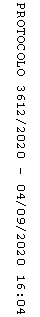 